Gmina Bieliny26-004 Bieliny, ul. Partyzantów 17INFORMACJA POKONTROLNA NR KC-I.432.160.1.2023/KPW-2z kontroli realizacji projektu nr RPSW.06.05.00-26-0054/17 pn. „Bieliny jak nowe – rewitalizacja miejscowości gminnej Bieliny ETAP II", realizowanego w ramach Działania 6.5 „Rewitalizacja obszarów miejskich i wiejskich”, 6 Osi priorytetowej „Rozwój miast” Regionalnego Programu Operacyjnego Województwa Świętokrzyskiego na lata 2014 - 2020, polegającej na weryfikacji dokumentów w zakresie prawidłowości przeprowadzenia właściwych procedur dotyczących udzielania zamówień publicznych, przeprowadzonej na dokumentach w siedzibie Instytucji Zarządzającej Regionalnym Programem Operacyjnym Województwa Świętokrzyskiego na lata 2014 – 2020 w dniu 23.05.2023 r., oraz na dodatkowo dostarczonej do IZ dokumentacji w dniu 29.05.2023r.I. INFORMACJE OGÓLNE:Nazwa i adres badanego Beneficjenta:Gmina Bieliny26-004 Bieliny, ul. Partyzantów 17Status prawny Beneficjenta:Wspólnota samorządowa – gminaII. PODSTAWA PRAWNA KONTROLI:       Niniejszą kontrolę przeprowadzono na podstawie art. 23 ust. 1 w związku z art. 22 ust. 4 ustawy z dnia 11 lipca 2014 r. o zasadach realizacji programów w zakresie polityki spójności finansowanych 
w perspektywie finansowej 2014-2020 (Dz.U. z 2020 r., poz. 818 t.j.).III. OBSZAR I CEL KONTROLI:Cel kontroli stanowi weryfikacja dokumentów w zakresie prawidłowości przeprowadzenia przez Beneficjenta właściwych procedur dotyczących udzielania zamówień publicznych w ramach realizacji projektu nr RPSW.06.05.00-26-0054/17.Weryfikacja obejmuje dokumenty dotyczące udzielania zamówień publicznych związanych z wydatkami przedstawionymi przez Beneficjenta we wniosku o płatność nr RPSW.06.05.00-26-0054/17-008.Kontrola przeprowadzona została przez Zespół Kontrolny złożony z pracowników Departamentu Kontroli i Certyfikacji Urzędu Marszałkowskiego Województwa Świętokrzyskiego
z siedzibą w Kielcach, w składzie:Pan Krzysztof Piotrowski-Wójcik   (kierownik Zespołu Kontrolnego),Pan Dariusz Kosela (członek Zespołu Kontrolnego).IV. USTALENIA SZCZEGÓŁOWE:       W wyniku dokonanej w dniach od 23.05-29.05.2023 r. weryfikacji dokumentów dotyczących zamówień udzielonych w ramach projektu nr RPSW.06.05.00-26-0054/17, przesłanych do Instytucji Zarządzającej Regionalnym Programem Operacyjnym Województwa Świętokrzyskiego na lata 2014 – 2020 przez Beneficjenta za pośrednictwem Centralnego systemu teleinformatycznego SL2014, Zespół Kontrolny ustalił, co następuje: Beneficjent w trybie podstawowym określonym w art. 275 ust. 1 ustawy z dnia 11.09.2019 – Prawo zamówień publicznych (tekst jedn.: Dz.U. z 2022 r., poz. 1710 z poźn. zm.) przeprowadził postępowanie na zadanie pn. „Budowa fontanny przy ul. Partyzantów w Bielinach w systemie „zaprojektuj i wybuduj” w ramach zadania pn.: Bieliny jak nowe – rewitalizacja miejscowości gminnej Bieliny - Etap II  zostało wszczęte poprzez zamieszczenie w dniu 04.11.2021 r. ogłoszenia 
o zamówieniu w Biuletynie Zamówień Publicznych pod numerem  2021/BZP00256248/01. Efektem rozstrzygnięcia postępowania było podpisanie w dniu 16.12.2021 umowy 
nr OP.05101.215RB.In.2021 pomiędzy Beneficjentem a firmą WATER CONCEPT- ROBERT KUSIK  ul. Św. Maksymiliana Kolbe 33, 64 -100 Leszno. Kwota  kontraktu  608 727,00 złotych brutto. Termin wykonania 10 miesięcy. Gwarancja 60 miesięcy. Następnie w dniu 12.10.2022 strony podpisały  aneks nr 1 dotyczący przedłużenia terminu wykonania umowy  do 11 miesięcy i 5 dni. Zapisy aneksu zgodne z art. 455 ust. 1 pkt 1 ustawy pzp. oraz § 21 ust 1 pkt 4,5,6 umowy 
nr OP.05101.215.RB.In.2021 z dnia 16.12.2021 r.W wyniku weryfikacji przedmiotowego postępowania nie stwierdzono nieprawidłowości.Lista sprawdzająca powyższe postępowanie stanowi dowód nr 1 do niniejszej Informacji pokontrolnej. Weryfikowany wniosek nie obejmuje odbioru końcowego robót budowlanych, ale w dniu 18 października 2022 podpisano i zatwierdzono przez Inspektorów Nadzoru i kierownika budowy    zestawienie wartości wykonanych robót z dnia 30.09.20022 (pełniące rolę protokołu częściowego odbioru robót) potwierdzające wykonanie robót objętych fakturą nr 00024/2020
 z dnia 05.10.2022 r, która została wystawiona na podstawie § 11 umowy nr OP.05101.215.RB.In.2021 z dnia 16.12.2021 r. V. REKOMENDACJE I ZALECENIA POKONTROLNE:IZ RPOWŚ na lata 2014-2020 odstąpiła od formułowania rekomendacji oraz zaleceń pokontrolnych.Niniejsza informacja pokontrolna zawiera 3 strony oraz 1 dowód, który dostępny jest do wglądu w siedzibie Departamentu Kontroli i Certyfikacji, ul. IX Wieków Kielc 4, 25-516 Kielce.Dokument sporządzono w dwóch jednobrzmiących egzemplarzach, z których jeden zostaje przekazany Beneficjentowi. Drugi egzemplarz oznaczony terminem „do zwrotu” należy odesłać na podany powyżej adres w terminie 14 dni od dnia otrzymania Informacji pokontrolnej.Jednocześnie informuje się, iż w ciągu 14 dni od dnia otrzymania Informacji pokontrolnej Beneficjent może zgłaszać do Instytucji Zarządzającej pisemne zastrzeżenia, co do ustaleń w niej zawartych. Zastrzeżenia przekazane po upływie wyznaczonego terminu nie będą uwzględnione.Kierownik Jednostki Kontrolowanej może odmówić podpisania Informacji pokontrolnej informując na piśmie Instytucję Zarządzającą o przyczynach takiej decyzji.Kontrolujący: IMIĘ I NAZWISKO: Krzysztof Piotrowski -Wójcik ………………………………….				IMIĘ I NAZWISKO: Dariusz Kosela …………………………………. 		Kontrolowany/a:	…………………………………….KC-I.432.160.1.2023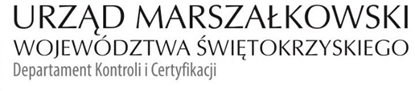 Kielce, dn. 20.06.2023 r.